Your recent request for information is replicated below, together with our response.I am writing to you under the Freedom of Information Act 2000 to request copies of the six policies listed below. I have searched your website but could not find them.1. A copy of your most up to date procurement policy.2. A copy of your most up to date I.T. procurement policy.3. A copy of your most up to date software asset management policy.4. A copy of your most up to date hardware asset management policy.5. A copy of your most up to date corporate/purchasing credit card policy.6. A copy of your most up to date expenses policyIn response to your request, I must advise you that Police Scotland does not hold policy documents which specifically cover the subjects outlined above. As such, in terms of Section 17 of the Freedom of Information (Scotland) Act 2002, this represents a notice that the information you seek is not held by Police Scotland.To be of some assistance, you may be interested in Police Scotland’s Allowances and Expenses Standard Operating Procedures (SOPs):-Allowances and Expenses – Officers SOPAllowances and Expenses – Staff SOP If you require any further assistance please contact us quoting the reference above.You can request a review of this response within the next 40 working days by email or by letter (Information Management - FOI, Police Scotland, Clyde Gateway, 2 French Street, Dalmarnock, G40 4EH).  Requests must include the reason for your dissatisfaction.If you remain dissatisfied following our review response, you can appeal to the Office of the Scottish Information Commissioner (OSIC) within 6 months - online, by email or by letter (OSIC, Kinburn Castle, Doubledykes Road, St Andrews, KY16 9DS).Following an OSIC appeal, you can appeal to the Court of Session on a point of law only. This response will be added to our Disclosure Log in seven days' time.Every effort has been taken to ensure our response is as accessible as possible. If you require this response to be provided in an alternative format, please let us know.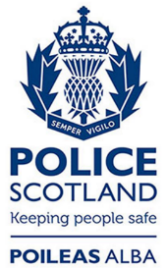 Freedom of Information ResponseOur reference:  FOI 23-1369Responded to:  14th June 2023